TitleInsert your photo here675 pixels wide x 800 pixels  height
resolution: 72 -250 ppi
the photo must be clear at 
100%-150% screen view. 

Photo file size must be 
150-250kb in size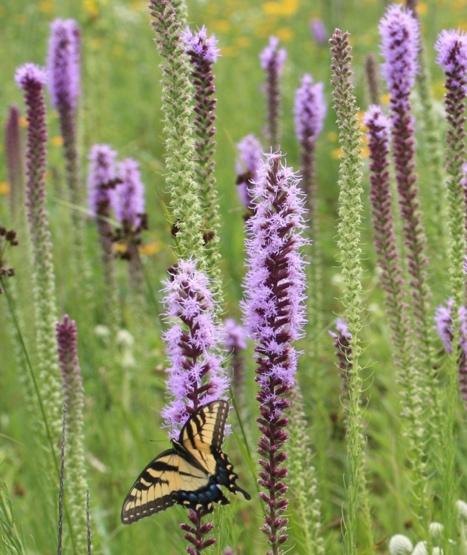 TitleInsert your photo here675 pixels wide x 800 pixels  height
resolution: 72 -250 ppi
the photo must be clear at 
100%-150% screen view. 

Photo file size must be 
150-250kb in size2Genus speciesFAMILY
Common NameXX3Genus speciesFAMILY
Common NameXX4Genus speciesFAMILY
Common NameXXTitleTitle2Genus speciesFAMILY
Common NameXX3Genus speciesFAMILY
Common NameXX4Genus speciesFAMILY
Common NameXXTitleTitle2Genus speciesFAMILY
Common NameXX3Genus speciesFAMILY
Common NameXX4Genus speciesFAMILY
Common NameXXTitleTitle2Genus speciesFAMILY
Common NameXX3Genus speciesFAMILY
Common NameXX4Genus speciesFAMILY
Common NameXXTitleTitle2Genus speciesFAMILY
Common NameXX3Genus speciesFAMILY
Common NameXX4Genus speciesFAMILY
Common NameXXTitleTitle2Genus speciesFAMILY
Common NameXX3Genus speciesFAMILY
Common NameXX4Genus speciesFAMILY
Common NameXX